Seth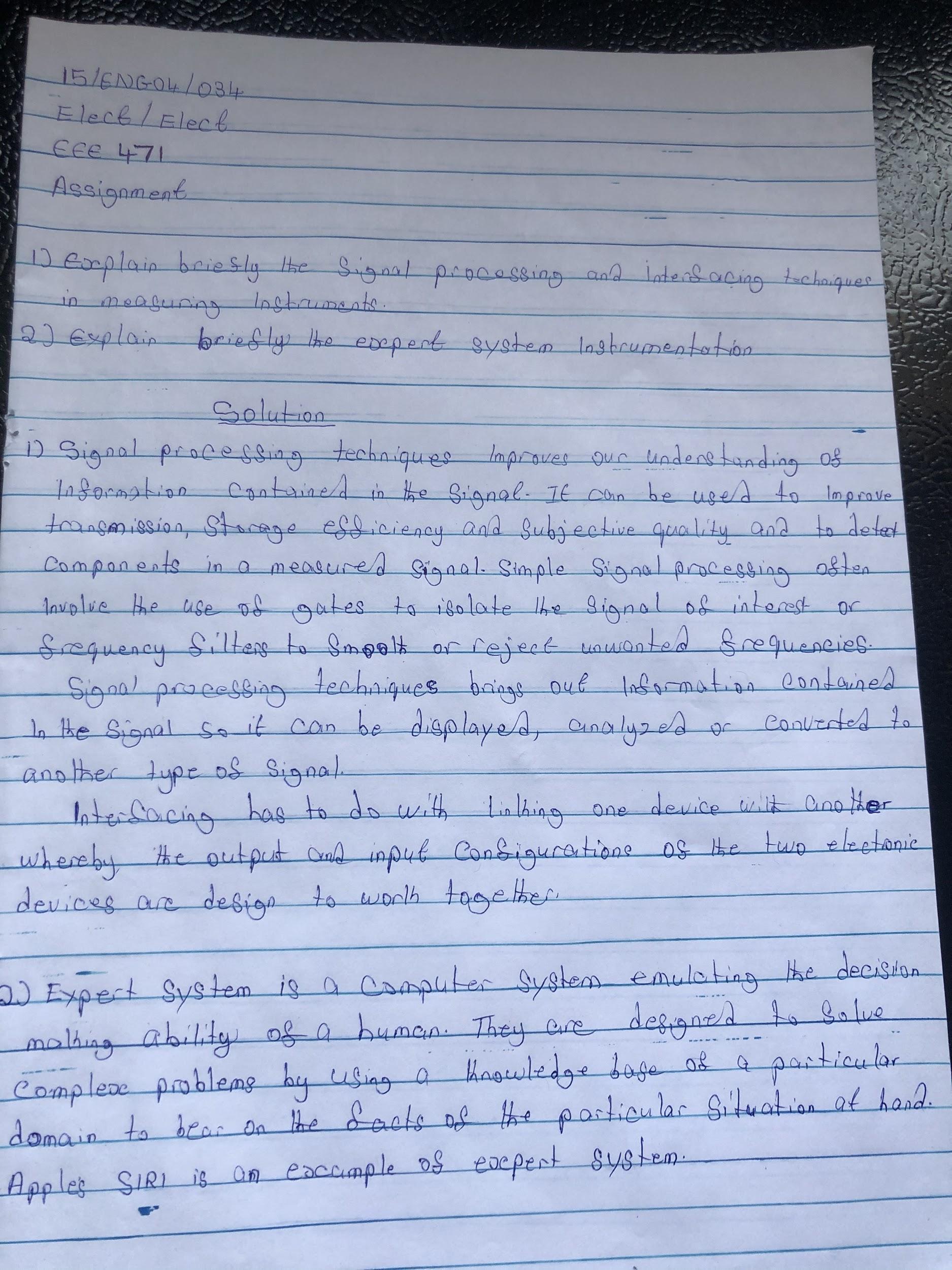 